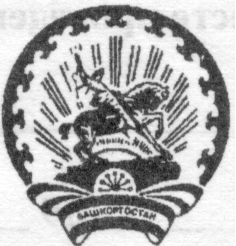 Башkортостан Республикаhы                                   Администрация сельского поселенияБэлэбэй районынын муниципаль                            Донской сельсовет муниципальногорайонынын Дон ауыл советы                                    района Белебеевский районауыл билэмэhе хакимиэте                                          Республики Башкортостан КАРАР                                      №18                                 постановление        08 апрель 2020 й.                     д. Пахарь                            08 апреля 2020 2 г.О введении моратория на проведение контрольно-надзорных мероприятий в отношении юридических лиц, индивидуальных предпринимателей при осуществлении муниципального контроля Администрации сельского поселения Донской сельсовет  муниципального района Белебеевский район Республики Башкортостан	В соответствии с Федеральным законом от 06.10.2003 № 131-ФЗ «Об общих принципах организации местного самоуправления в Российской Федерации»,  статьёй 26.2 Федерального закона от 26.12.2008 № 294-ФЗ «О защите прав юридических лиц и индивидуальных предпринимателей при осуществлении государственного контроля (надзора) и муниципального контроля» (в ред. от 01.04.2020 №98-ФЗ), распоряжением Главы Республики Башкортостан от 01.04.2020 № РГ-119, руководствуясь Уставом сельского поселения Донской сельсовет муниципального района Белебеевский район Республики Башкортостан ПОСТАНОВЛЯЮ:С 1 апреля по 31 декабря 2020 года включительно, ввести мораторий на проведение контрольно-надзорных мероприятий при осуществлении муниципального контроля органами муниципального контроля Администрация сельского поселения Донской сельсовет  муниципального района Белебеевский район Республики Башкортостан в отношении юридических лиц, индивидуальных предпринимателей, отнесенных в соответствии со статьей 4 Федерального закона от 24.07.2007 № 209-ФЗ «О развитии малого и среднего предпринимательства в Российской Федерации» к субъектам малого и среднего предпринимательства, сведения о которых включены в единый реестр субъектов малого и среднего предпринимательства, за исключением проверок, основаниями для проведения которых являются причинение вреда или угроза причинения вреда жизни, здоровью граждан, возникновение чрезвычайных ситуаций природного и техногенного характера.2. Обнародовать настоящее постановление в здании Администрации сельского поселения Донской сельсовет муниципального района Белебеевский район Республики Башкортостан и разместить данное постановление на  официальном сайте seldonsk.ru муниципального района Белебеевский район Республики Башкортостан.Глава поселения                                                                             И.И. Султанов